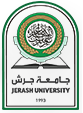 Jerash UniversityFaculty of Computer Science and Information TechnologyComputer Sciences DepartmentSemester:  Fall Semester 2018/2019Course symbol and number: 1001320Course Name: Operation ResearchTeaching Language: EnglishPrerequisites:   1001119.Credits: 3 hours.Course Level: 300Course Description This course is an introduction to the principles and practice of Operations Research, and its role in human decision making.  In particular, the course focuses on mathematical programming techniques such as linear programming (the Simplex Method, concepts of duality and sensitivity analysis), network optimization (including transportation and assignment problems) and nonlinear programming.Course Objectives The main objectives of this course are to: To give the central facts and ideas of Operations Research, and show how they are used in various models which arise in applied and theoretical investigation.To show the importance of structured models by formulating and analyzing the models in many context.To employ the proper computational techniques to solve these problems.To provide student with an impressive illustration of how simple mathematics can be used to solve difficult problems which arise in real situations and to give them tools which will prove useful in their professional work.Learning Outcomes Upon completion of this course, students should be able to:  Be able to understand the characteristics of different types of decision-making environments and the appropriate decision making approaches and tools to be used in each type.Be able to build and solve Transportation Models and Assignment Models.Be able to build and solve network Models and  Maximal Flow ModelsText Book(s) Title Operations Research: An Introduction Author(s) Taha, Hamdy Publisher Pearson EducationYear 2016Edition 10th editionReferencesBooks Taha, Hamdy, Operations Research: An Introduction, International edition, 9th edition, Pearson, 2011. ISBN: 0131391992.Internet links http://www.jpu.edu.jo/lmsCourse link Click hereInstructors Instructor  Dr. Ahmad Abu Al AishOffice Location الطابق السابع 711Office Phone E-mail Ahmad.abualaish@gmail,comWeekTopicsTopic DetailsReference (chapter)1Overview of Operations ResearchWhat is Operations Research? Development of Operations Research. Phases of an Operations Research study.Problem Solving Process.Ch. 12, 3Linear ProgrammingLinear Programming Problem. Graphical Solution. Generating Extreme-Point Solutions.Ch. 24, 5The Simplex Method and Sensitivity AnalysisDevelopment of a Minimum Feasible Solution.Iterative nature of the Simplex method.Computational Procedure. Artificial starting solution. Degeneracy and the Convergence of the Simplex Algorithm.Two Phase Simplex Method. Unrestricted-In-Sign Variables. Sensitivity Analysis.Ch. 36, 7Duality and Post-Optimal AnalysisDefinition of Dual Problem. Primal-Dual Relationships.LINDO/AMPL/TORA Computer Package. Matrix Generators. LINGO and Scaling of LPs. Solving LPs with Spreadsheets (e.g. Excel).Additional Simplex Algorithms.Post-Optimal analysis.Ch. 48, 9Transportation Model and its variantsDefinition of transportation model. Transportations Algorithm.The transshipment model. Ch. 510, 11Network ModelsDefinition of network models. Minimal Spanning Tree Algorithm. Shortest-Rout Problem.Maximal Flow Model. Minimum-Cost Capacitated Flow Problem.Ch. 612, 13Dynamic ProgrammingRecursive nature of computations in DP.Forward and backward recursions.Selected DP applications.Problem of Dimensionality.Ch. 1014,15Integer ProgrammingIllustrative applications.Integer programming algorithms.Traveling salesman problem.Ch. 9Final Exam (To be announced)Evaluation Assessment Tool  Expected Due Date Weight Programming assignments and LMS20 % First Exam 20 % Second Exam 20 % Final Exam According to the University final examination schedule 40 % Policy Attendance Attendance is very important for the course.  In accordance with university policy, students missing more than the allowed absence rate of total classes are subject to failure. Penalties may be assessed without regard to the student's performance.  Attendance will be recorded at the beginning or end of each class.  Exams All exams will be CLOSE-BOOK; necessary algorithms/equations/relations will be supplied as convenient.Class Schedule & Room Office Hours Office Hours Office Hours      Sun: 8 - 9      Mon: 8 - 9:30      Tues: 11- 12      Wed: 11 – 12:30     Sun: 8 - 9      Mon: 8 - 9:30      Tues: 11- 12      Wed: 11 – 12:30     Sun: 8 - 9      Mon: 8 - 9:30      Tues: 11- 12      Wed: 11 – 12:30* Or by an appointment through emailTeaching Assistant To announced later on. Prerequisites Prerequisites by course1001119